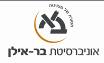                           תאריך עדכון: 22/4/2018שם ומספר הקורס:  כלי חרס בארץ ישראל בתקופות ההלניסטית, רומית וביזנטית  16-420-01ד"ר אבנר אקרסוג הקורס: הרצאהשנת לימודים:  תשע"ט         סמסטר:  שנתי היקף שעות: 2 ש"שא. מטרות הקורס: הכרת כלי החרס ששימשו במהלך התקופות ההלניסטית, רומית וביזנטית בארץ ישראל וחשיבותם המחקרית. הסטודנטים ילמדו להכיר את שיטות העיבוד והניתוח של כלי חרס ארכיאולוגיים ולזהות את הכלים המצויים בארץ ישראל בתקופות אלה.ב. תוכן הקורס: מבוא; גישות מחקריות לעיבוד, ניתוח ופרסום של כלי חרס ארכיאולוגיים; תרגול הכנת לוחות קראמיים. כלי שולחן, בישול ואחסון, נרות וכלי חרס פשוטים, מיובאים ומקומיים, המצויים בארץ ישראל בתקופות ההלניסטית, רומית וביזנטית.   מהלך השיעורים: הקורס יפתח בשיעורי מבוא על חשיבותם והשימוש בכלי חרס במחקר הארכיאולוגי. לאחר מכן נכיר את הכלים המצויים בארץ ישראל—כלי שולחן, כלי יום-יום ונרות—בכל תקופה ובחלוקה רגיונאלית, באמצעות מצגות, מכלולי כלים מחפירות נבחרות, ותרגול מעשי עם הכלים עצמם, מהאוסף הלימודי של המחלקה. בתום השיעורים על כל תקופה, יוגש תרגיל של זיהוי ותיאור הכלים העיקריים, ובעקבותיו יערכו חזרה ודיון בכיתה.    תכנית הוראה מפורטת לכל השיעורים: ג. חובות הקורס:     דרישה קדם: השתתפות בחפירה ארכיאולוגית. חובות / דרישות / מטלות:השתתפות בשיעורים. הגשת תרגילים במועד. תרגיל בסיום סמסטר א'מבחן בע"פ בסיום סמסטר ב' מרכיבי הציון הסופי: 70% מבחן, 30% תרגיל. ד. ביבליוגרפיה:    הסטודנטים יופנו לפרסומים העיקריים בכל נושא וישתמשו בכמה מהם להכנת     תרגילים. אין רשימה ביבליוגרפית מחייבת למבחן בסוף שנת הלימודים.כלליS. Gitin, The Ancient Pottery of Israel and its Neighbors from the Iron Age Through the Hellenistic Period, 2 vols., Jerusalem 2015.Introduction . א 1. ר' גונן, כלי חרס עתיקים, ירושלים 1979.. Orton, P. Tyers, and A. Vince, Pottery in Archaeology,  1993.3. P.M. Rice, Pottery Analysis: A Sourcebook, Chicago 1987.4. י' בראנד, כלי החרס בספרות התלמודית, ירושלים תשי"ג. 5. ע' זבולון וי' אולניק, כלים מתקופת המשנה והתלמוד (קטלוג מוזיאון הארץ), תל-אביב  1979.Black and red-figure pottery . ב6. J. D. Beazley, Attic Red-Figure Vase-Painters,  1963.7. J. D. Beazley, The Development of Attic Black-Figure,  1986. 8. R. M. Cook, Greek Painted Pottery,  1996.9. Marchese, R, "4. Athenian Imports in the Persian Period", in: E. Stern (ed.), Excavations at Dor, vol. 1B: Areas A and C: The Finds,  1995, 127-181.ג. התקופה ההלניסטית בארץ-ישראל (כלי שולחן וכלי יום-יום)10. J. Gunneweg, I, Perlman, and J. Yellin, The Provenience, Typology and Chronology of Eastern Terra Sigillata, Qedem 17,  1983.11. J. Gunneweg, I, Perlman, and F. Asaro, "The Origin, Classification and Chronology of Nabataean Painted Fine Ware", Jahrbuch des Römisch-Germanischen Zentralmuseums Mainz 35 (1988), 315-345.12. Hayes, J.W, "Sigillate Orientali", in: Enciclopedia Dell'Arte Antica, Classica e Orientale, Roma 1985, 1-48.13. Levine, T., "Pottery and Small Finds from Subterranean Complexes 21 and 70", in: A. Kloner (ed.), Maresha Excavations Final Report, vol. 1: Subterranean Complexes 21, 44, 70 (IAA Reports 17), , pp. 73-130.14. , A. and Slane, K.W, Tel Anafa, II,I, The Hellenistic and Roman Pottery, (S.C. Herbert, ed.),  1997.15. Crowfoot, J.W, Crowfoot, G.M, and Kenyon, K.M, The Objects from ,  1957, 217-281.16. Berlin, A.M, "6.1 Hellenistic Period", in: S. Gitin (ed.),The Ancient Pottery of Israel and Its Neighbors from the Iron Age through the Hellenistic Period, Vol. II, Jerusalem 2015, 629-671.17. Rosenthal-Heginbottom, R, "6.2 Hellenistic Period Imported Pottery", in: S. Gitin (ed.),The Ancient Pottery of Israel and Its Neighbors from the Iron Age through the Hellenistic Period, Vol. II, Jerusalem 2015, 673-708.18. Guz-Zilberstein, B, "6. The Typology of the Hellenistic Coarse Ware and Selected Loci of the Hellenistic and Roman Periods", in: E. Stern (ed.), Excavations at Dor, vol. 1B: Areas A and C: The Finds,  1995, 289-433.19. Rosenthal-Heginbottom, R, "5. Imported Hellenistic and Roman Pottery", in: E. Stern (ed.), Excavations at Dor, vol. 1B: Areas A and C: The Finds,  1995, 183-288.ד. התקופה החשמונאית והרומית הקדומה: 20. ר' רוזנטל-הגינבוטום (עורכת), הנבטים בנגב, מוזיאון ראובן ועדית הכט, אוניברסיטת חיפה, תשס"ד (פרקים של  ר' רוזנטל-הגינבוטום ומלכה הרשקוביץ).21. Bar-Nathan, R, "Pottery and Stone Vessels of the Herodian Period," in: E. Netzer (ed.), Greater Herodium (Qedem 13),  1981, 54-70. 22. Bar-Nathan, R, Hasmonean and   at : Final Reports of the 1973-1987 Excavations, Vol. 3: The Pottery, Jerusalem 2002.23. Bar-Nathan, R, The Pottery of Masada:  VII, Jerusalem 2006.24. , A.M, Gamla 1: The Pottery of the Second  (IAA Reports 29), Jerusalem 2006.25. Geva, H, (ed.), Jewish Quarter Excavations in the Old City of Jerusalem, Volume II: The Finds from Areas A, W and X-2, Final Report, Jerusalem 2003 (Chapters  5, 6, and 7, by H. Geva,  H. Geva and R. Rosenthal-Heginbottom, R. Rosenthal-Heginbottom, and D. T. Ariel,: pp. 113-255).26. Geva, H, (ed.), Jewish Quarter Excavations in the   of , Volume III: Area E and Other Studies, Final Report Jerusalem 2006 (Chapters 4, 5, and 6, by H. Geva and M. Hershkovitz, R. Rosenthal-Heginbottom, and G. Finkielsztejn: pp. 94-183).27. Geva, H, "Chapter Four: Early Roman Pottery", in: H. Geva (Ed.) Jewish Quarter Excavations in the   of , Volume IV: The Burnt House of Area B and Other Studies, Jerusalem 2010, 118-153.28. Geva, H, (ed.), Jewish Quarter Excavations in the Old City of Jerusalem, Volume VI: Areas H, N, Z and Other Studies, Final Report, Jerusalem 2014 (Chapters 3, 4, 5, and 6, by H. Geva and M. Hershkovitz, R. Rosenthal-Heginbottom, D. Ben-Shlomo, G. Finkielsztejn and J. Magness: pp. 134-238).29. Killebrew, A, "The Pottery", in: R. Hachlili and A.E. Killebrew, : The Jewish Cemetery of the Second   (IAA Reports 7),  1999, 115-133. 30. Lapp, P.W, Palestinian Ceramic Chronology, 200 B.C.-A.D. 70,  1961.31. Loffreda, S, La Ceramica di Macheronte e dell'Herodion, (.c. -135 d.c.), Jerusalem 1996.32. Gärtner, J, "Chapter 8: The Pottery from the Area of the Mausoleum", in: R. Porat, R, Chachy and Y. Kalman (eds.), Herodium: Final Reports of the 1972-2010 Excavations Directed by Ehud Netzer, Volume I: Herod's Tomb Precinct, Jerusalem 2015, 365-395. ה. התקופה שבין מרידות היהודים ברומאים (135-70 לסה"נ):33. ח' אשל וד' עמית (עורכים), מערות המפלט מתקופת מרד בר-כוכבא, תל-אביב תשנ"ט.34. ח' אשל ור' פורת (עורכים), מערות המפלט מתקופת מרד בר-כוכבא: קובץ שני, ירושלים תש"ע.  35. Bar-Nathan, R, and Eisenstadt, I, "Chapter 1: The Ceramic Corpus from the Roman  Estate at : Late 1st –Early 2nd Centuries C.E.", in: R. Bar-Nathan and J. Gärtner (eds.), The Hasmonean and   at : Final Reports of the 1973-1987 Excavations, Volume V: The Finds from  and , Jerusalem 2013, 3-84. ו. נרות36. ו' זוסמן, נרות חרס מעוטרים מימי חורבן בית שני עד לאחר מרד בר-כוכבא, ירושלים 1972.37. Adan-Bayewitz, D, "A Lamp Mould from Sepphoris and the Location of Workshopsfor Lamp and Common Pottery Manufacture in Northern Palestine", The Roman and Byzantine Near East 1, Journal of Roman Archaeology Supplement 14, 1995, 177-182.38. Barag, D, and Hershkovitz, M, "Lamps from Masada", Masada 4,  1994, 1-147.39. Bailey, D.M, Catalogue of the Lamps in the , 1 (1975), 2 (1980), 3     (1983), .40. Baramki, D.C, "Two Roman cisterns at Beit Nattif," QDAP 5 (1936), 3-10.41. Broneer, O, , 4, part 2: Terracotta Lamps, , 1930.42. Iliffe, J. H, "Imperial Art in Trans-Jordan: Figurines and Lamps from a Potter's Store at Jerash, QDAP 11 (1945), 1-19.43. Rosenthal, R, and Sivan, R, Ancient Lamps in the Schloessinger Collection (Qedem 8),  1978.44. Sussman, V, "Moulds for Lamps and Figurines from a  Workshop", 'Atiqot 14 (1980), 76-79.45. Sussman, V, Greek and Hellenistic Whell – and Mould-Made Closed Oil Lamps in the Holy Land (Bar International Series 2015),  2009.46.  Sussman, V, Oil-Lamps in the : Saucer Lamps from the Beginning to the Hellenistic Period (Bar International Series 1598), Oxford 2007.47. Sussman, V, Roman Period Oil Lamps in the  (Bar International Series 2447), Oxford 2012.ז. התקופה הרומית והביזנטית הקדומה בצפון ארץ ישראל48. ד' אדן-ביוביץ, כלי החרס של הגליל בתקופה הרומית: מקומות ייצור, התמחות ואקולוגיה קרמית, בתוך: ז' ספראי (עורך), מחקרי גליל, אוניברסיטת בר-אילן תשס"ט, 78 – 100. 49. Adan-Bayewitz, D, Common Pottery in Roman Galilee: A Study of Local Trade, Ramat-Gan 1993.50. , A.M, Gamla 1, The Pottery of the Second  (IAA Reports 29), Jerusalem 2006.51.  A, and Slane, K.W, in: S.C. Herbert (ed.), Tel Anafa, II,I, The Hellenistic and Roman Pottery,  1997.52. Loffreda, S, Cafarnao II: La Ceramica, Jerusalem 1974.53. Meyers, E.M, Strange, J.F, and Meyers, C.L, Excavations at Ancient Meiron, , 1981, 123-146.54. Leibner, U, Settlement and History in Hellenistic, Roman and Byzantine , Tübingen 2009, 19-57. ח. התקופה הרומית המאוחרת והביזנטית בארץ ישראל55. Hayes, J.W, Late Roman Pottery,  1972.56. Hayes, J.W, A Supplement to Late Roman Pottery,  1980.57. Magness, J,  Ceramic Chronology: Circa 200-800 CE,  1993.58. Magness, J, The "Roman Legionary Pottery". in: B. Arubas and H. Goldfus (eds.), Excavations on the Site of the  (Binyanei Ha'uma): The Pottery and Other Small Finds (JRA Supplementary Series No. 60), Portsmouth 2005, pp. 69-191. 59. Rosenthal-Hegimbottom, R, "The 1968 Excavations", in: B. Arubas and H. Goldfus (eds.), Excavations on the Site Of The . Portsmouth 2005, pp. 229-282.60. Magness, J, "Chapter Nine: Late Roman and Byzantine Pottery from the Cardo and the  ", in: O. Gutfeld (ed.), Jewish Quarter Excavations in the   of , Volume V: The Cardo (Area X) and the  (Area D and T), Final Report, Jerusalem 2012, 282-300. מס' השיעורנושא השיעורקריאה מומלצת (לפי הרשימה הביבליוגרפית שלהלן) הערות 1 - 2מבוא לכלי חרס בארכיאולוגיה; היבטים אתנוארכיאולוגי של כלי חרס; שימוש בכלי חרס במדעי העזר.  5-13 - 4כלי שחור-  ואדום-דמויות; כלי שולחן הלניסטיים: כלי טרה סיגלטה מזרחית.12-65 - 6כלי שולחן מהתקופות ההלניסטית והרומית הקדומה.15-14. 7 - 8נרות בארכיאולוגיה; נרות מהתקופה ההלניסטית.ד': 5, 7, 9.9 - 10כלי יום-יום מהתקופה ההלניסטית.13, 19-16. 11 - 12התקופה החשמונאית והרומית הקדומה ביהודה: כלי יום-יום.32-2013 - 14התקופה החשמונאית והרומית הקדומה ביהודה: כלי שולחן ונרות.10, 11, 12, 38, 41, 43, 45, 4615 התקופה שבין מרידות היהודים ברומאים ביהודה (135-70 לסה"נ): כלי יום-יום ונרות. 	33, 34, 35, 36, 47 16 - 17כלי יום-יום בצפון ארץ ישראל בתקופה הרומית: מבוא.48, 49, 5418 - 19התקופה הרומית בצפון ארץ ישראל: כלי יום-יום.53-5020 - 21התקופה הרומית המאוחרת: נרות ויצור נרות. כלי יום-יום בתקופה הרומית המאוחרת ביהודה. 58, 59, 37, 40, 4722 - 23התקופה הביזנטית: כלי שולחן.55, 5624 – 25התקופה הביזנטית: כלי יום-יום ונרות.41, 43, 57, 6026שיעור חזרה וסיכום.